Create a new workbook.Type in the data as shown below.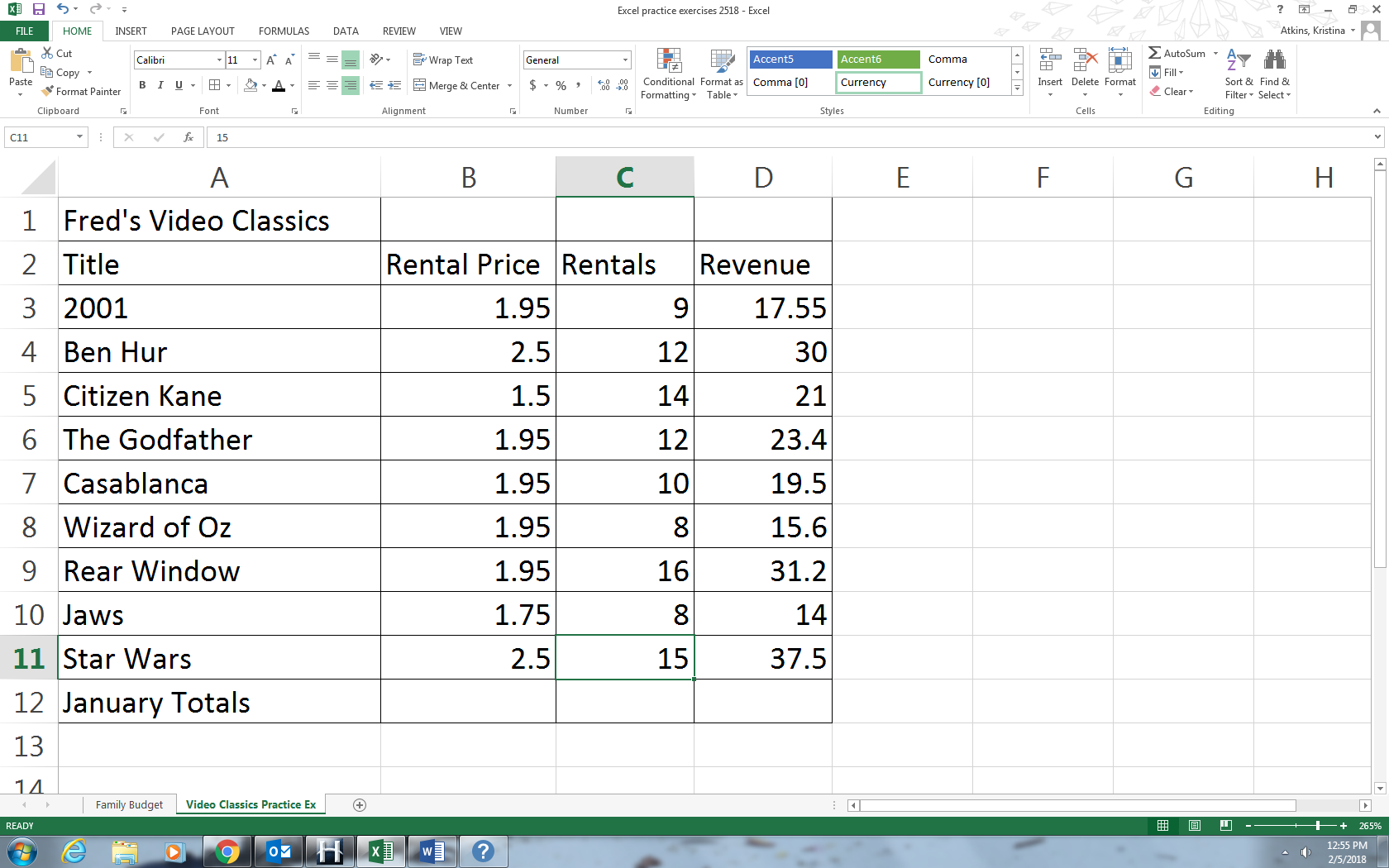 Use the Merge and Center tool for cells A1:D1.Increase the font size of cell A1 to 16.  Select cell A1 and bold and underline the text.Select cells A2:D2, center them, and make them bold.Select cells A3:A11 and underline and left-align them.  Use AutoSum to get the totals for columns C and D.  Insert a new row between rows 7 and 8.  Fill in the row as follows:  Raiders of the Lost Ark (A8), 2 (B8), 13 (C8), and 26 (D8).Recalculate the AutoSum for Columns C and D to reflect the new information.Change the background color for the highest and lowest grossing titles.  Use different background colors.Add a background color to A13:D13. Select the ranges B3:B12 and apply the Currency Format and change decimal points to 2 points.  Do the same for cell range D3:D13.  Add gridlines to your project (cells A1:D13).  Your final product should look similar to the example found below: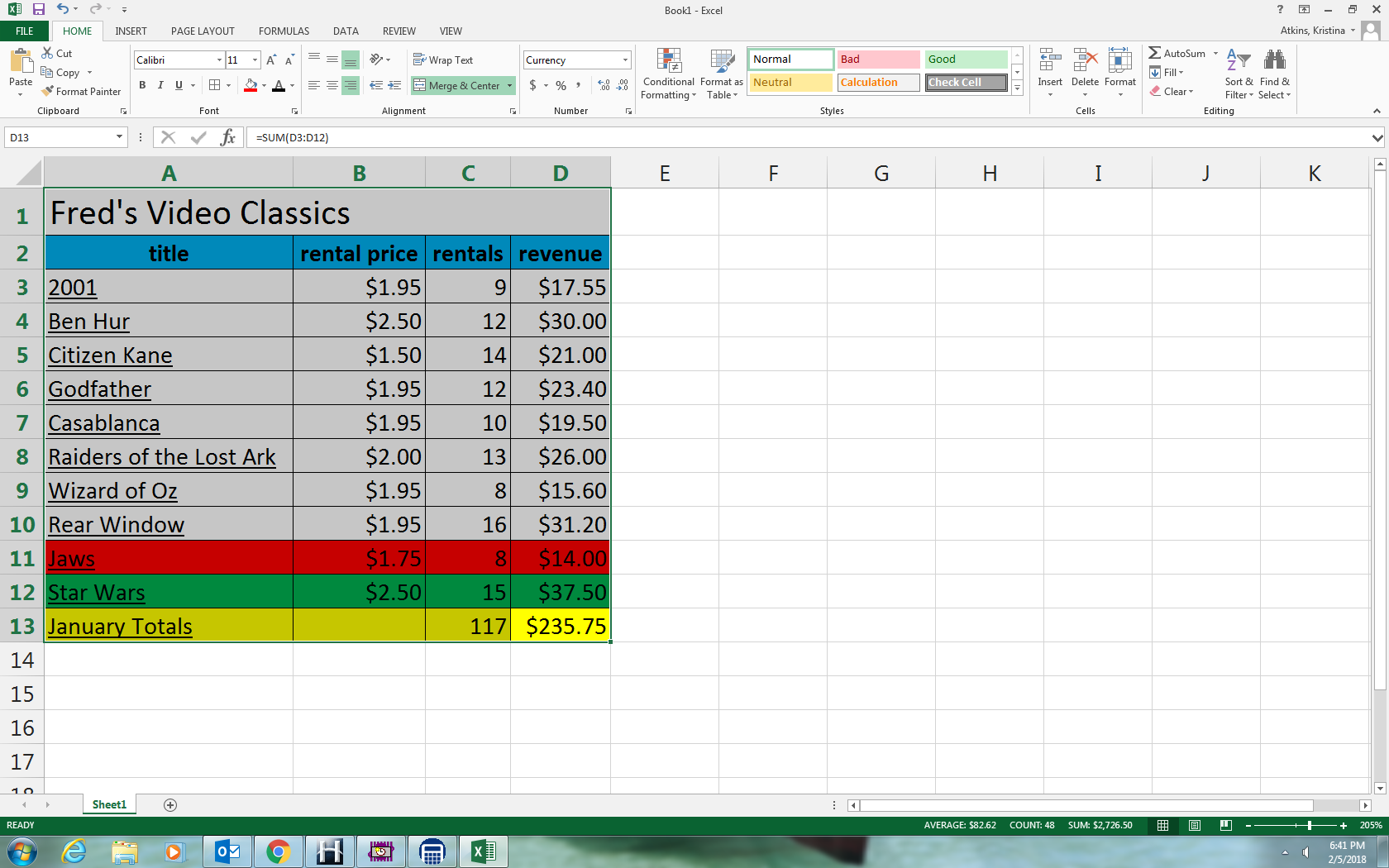 